Что делать, если вас укусила собака?-Место укуса промыть водой с мылом или дезинфицирующим раствором, например, 3% перекисью водорода;-Если есть кровотечение, наложите повязку;-Обязательно обратитесь в больницу, а лучше вызовите скорую. 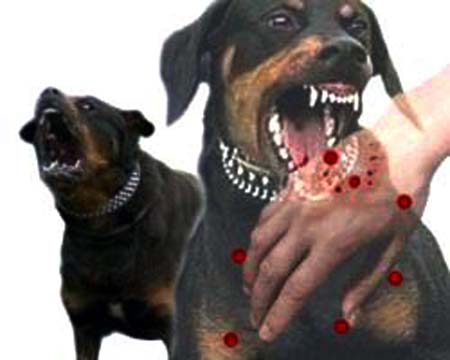 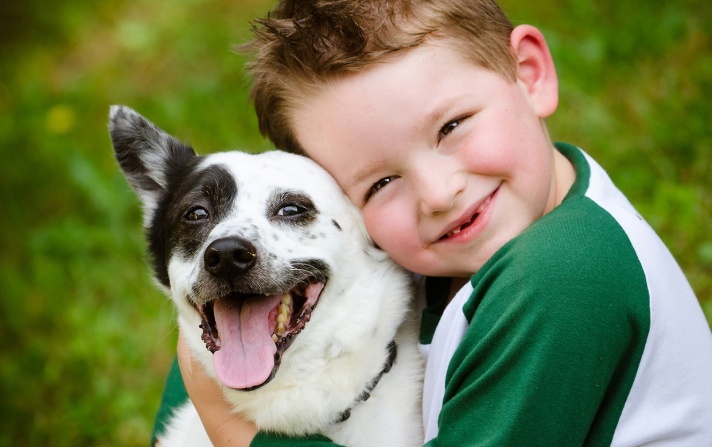 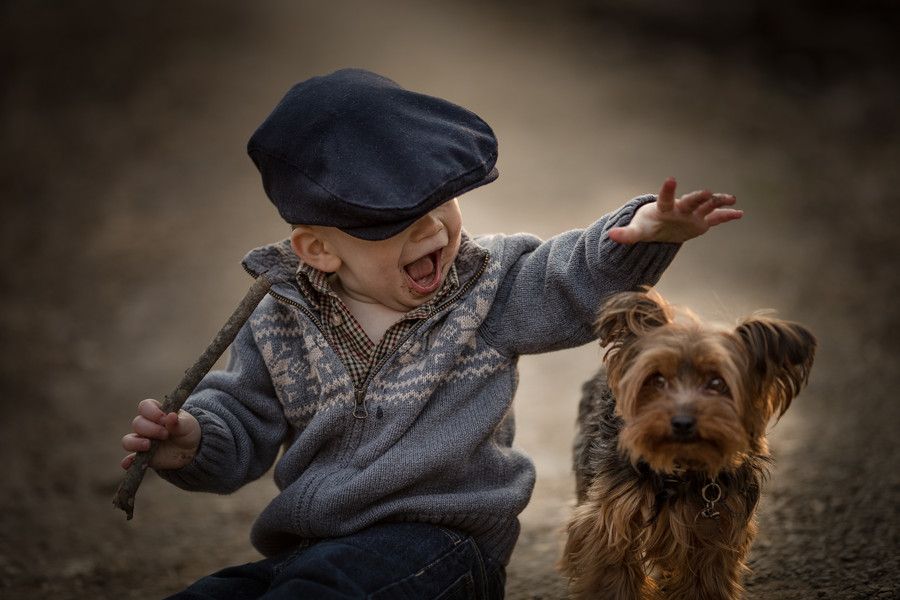 Муниципальное автономное общеобразовательное учреждение«Средняя общеобразовательная школа №38 г.Улан-Удэ»«Правила поведения при встрече с безнадзорными собаками»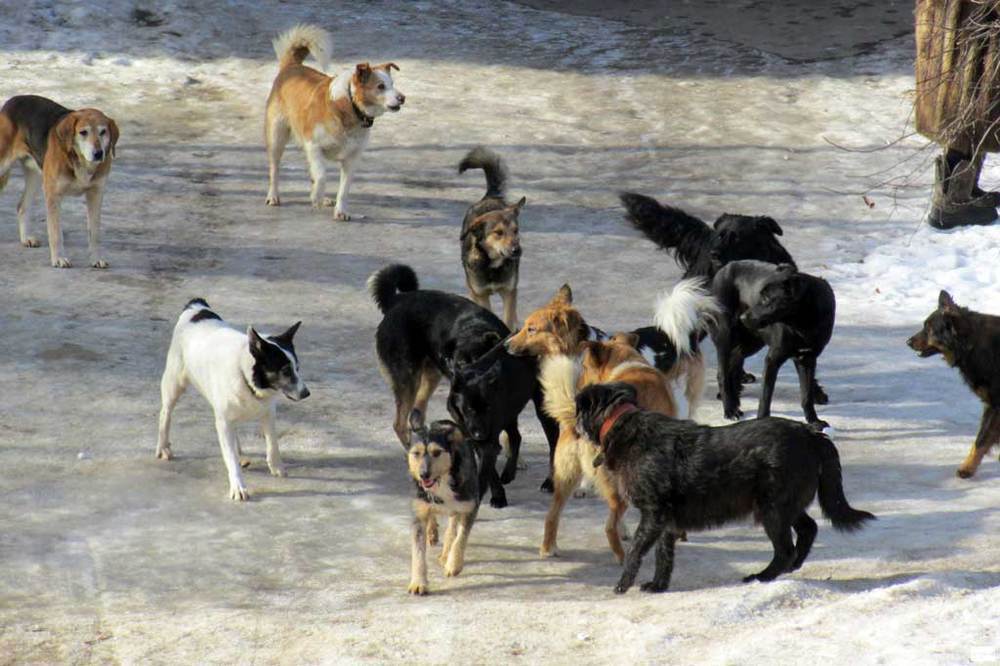 Улан-Удэ2021г.Как избежать нападения?- Не заходите на территорию стаи;- Не трогайте щенных и беременных самок;- Не загоняйте животное в угол;- Не беспокойте животных;- Не делайте резких движений и не кричите;- Не смотрите в глаза собакам;- Не предлагайте пищу, особенно из рук;- Не пытайтесь погладить животное;- Не подходите близко к стае собак.Как понять, что собака собирается напасть?- Животное нервно подергивает хвостом;- Уши собаки направлены вперед, шерсть на спине встала дыбом;- Лапы напряжены;- Животное издает предупреждающий рык или ворчание;- Помните – взгляд собаки всегда направлен в то место, которое она хочет укусить.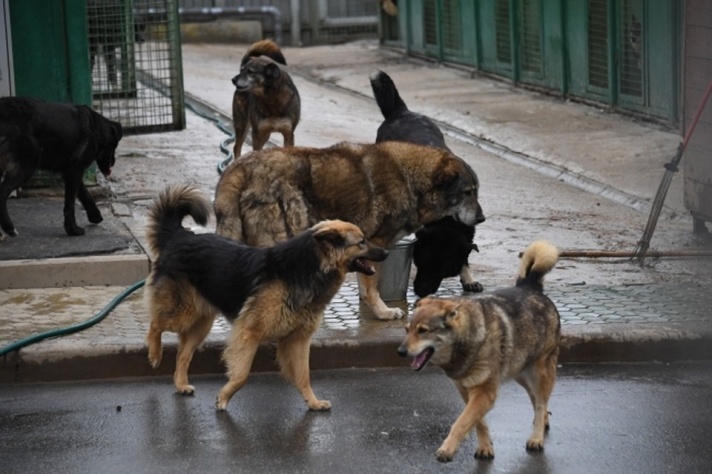 Самозащита в случае нападения- Не убегайте и не поворачивайтесь спиной к животному;- Твердо отдайте команду «Стоять!», «Место!», «Фу!», «Лежать!»;- Принимайте нападение собаки, развернувшись немного боком;- При нападении необходимо воздействовать на уязвимые точки собак: кончик носа, переносица, глаза и ноздри, ребра, суставы лап, копчик;Чтобы выиграть время и отойти к укрытию, выставьте вперед палку, зонтик, сумку или свернутую жгутом одежду. Дайте собаке вцепиться зубами в предмет, и потихоньку двигайтесь в нужном направлении.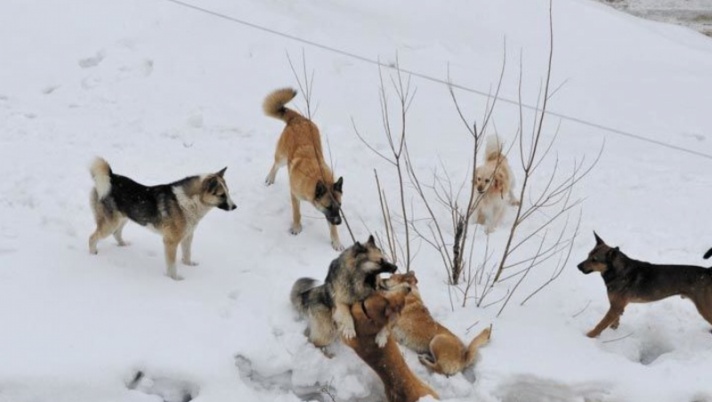 